Кафедра «Промышленная безопасность и охрана труда»УЧЕБНО-МЕТОДИЧЕСКОЕ ПОСОБИЕк выполнению практической работы на тему «Моделирование в области экологической безопасности нефтегазового предприятия» по дисциплине «Управление рисками, системный анализ и моделирование»Уфа 2016Учебно-методическое пособие содержит сведения об организации практических занятий, исходные данные к ним и методические указания по выполнению заданий. В приложениях приведены необходимые справочные материалы. Данные учебно-методические указания могут быть использованы при проведении практических занятий по дисциплине «Управление рисками, системный анализ и моделирование».Составители: В.Б. Барахнина, канд. техн. наук, доцент кафедры ПБиОТ                        А.В.Федосов, канд. техн. наук, доцент кафедры ПБиОТ                    Рецензент: И.Р. Киреев, канд. хим. наук, доцент кафедры ПБиОТ© Федосов, Барахнина, 2015©  Уфимский государственный нефтяной технический университет, 20161 Практическая работа №1: Моделирование выбросов загрязняющих веществ Нефтегазовое предприятие не может существовать, не оказывая воздействия на биосферу, поэтому одной из главных задач комплекса работ по охране окружающей природной среды является определение нормативов, т. е. установление пределов, в которых признается допустимым то или иное воздействие.Нормирование выбросов загрязняющих веществ (ЗВ) в атмосферу производится путем установления значений предельно допустимых выбросов (ПДВ) этих веществ для всех источников выбросов.ПДВ – это масса выбросов вредных веществ в единицу времени от данного источника или совокупности источников загрязнения атмосферы производственного объекта (промплощадки, предприятия, населенного пункта, города и т. д.) с учетом перспективы развития всех предприятий и рассеивания вредных веществ в атмосфере, создающая приземные концентрации, не превышающие их предельно допустимые концентрации (ПДК) для населения, растительного и животного мира, если нет других, более жестких экологических требований или ограничений (с осреднением в любой 20-минутный период времени).Нормативы ПДВ являются основой для проведения экологической экспертизы и планирования мероприятий по снижению загрязнения атмосферы.Наиболее полный перечень веществ, загрязняющих атмосферный воздух, с рекомендуемыми для них кодами приведен в подготовленном НИИ «Атмосфера» Госкомэкологии России издании. Российский реестр потенциально опасных химических и биологических веществ Минздрава России в . выпустил гигиенические нормативы, содержащие перечни ПДК (ГН 2.1.6695-98) и ОБУВ (ГН 2.1.6. 696-98), заменившие существовавшие ранее списки Минздрава СССР.Первым этапом любого нормирования загрязнения атмосферы является инвентаризация источников выделения и выбросов ЗВ, которая на практике выполняется:- методом инструментального измерения;- расчетным методом.Расчетный метод основывается:- на материальном балансе технологического процесса;- на использовании удельных показателей выделений ЗВ за единицу времени либо отнесенных к единице оборудования, массе продукции, сырья или расходных материалов.В действующей природоохранной нормативно-технической документации в области защиты атмосферы  от загрязнения приняты следующие понятия.Источник выделения ЗВ – объект, в котором происходит образование ЗВ (установка, аппарат, устройство, емкость для хранения, двигатель, свалка отходов и т. п.).Источник загрязнения атмосферы (источник выброса) – объект, от которого загрязняющее вещество поступает в атмосферу (труба, вентиляционная шахта, аэрационный фонарь, открытая стоянка транспорта и   т. п.).Возможны следующие сочетания источников загрязнения атмосферы (выброса) и источников выделения ЗВ:- один источник выделения - один источник загрязнения (выброса) (например, котельная имеет оду топочную камеру и одну дымовую трубу);- один источник выделения – несколько источников загрязнения (выброса) (например, в помещении производится полная окраска автобуса, а для вентиляции используются три крышных вентилятора);- несколько источников выделения – один источник загрязнения (выброса) (например, гараж имеет один вентилятор, удаляющий из всех помещений через единую вытяжную систему выхлопные газы пятидесяти автомобилей);- несколько источников выделения – ряд источников загрязнения (выброса). Например, в общем, помещении цеха работают 3 заточных и 17 металлорежущих станков, 2 поста электросварки и 1 газорезка, а для вентиляции используется одна общеобменная приточно-вытяжная вентиляционная система и 4 местных вытяжных системы.Все источники загрязнения атмосферы (источники выброса) подразделяются в соответствии с классификацией, приведенной на рисунке 1.1, при этом используются термины, имеющие следующие определения.ИСТОЧНИК ЗАГРЯЗНЕНИЯ АТМОСФЕРЫРисунок 1.1 - Классификация источников загрязнения атмосферыСтационарный источник – источник, имеющий постоянное место в пространстве относительно заводской системы координат (труба котельной, открытые фрамуги цеха и т. п.).Передвижной источник – источник, не занимающий постоянное место на территории предприятия (транспортные средства, передвижные компрессоры и дизель - генераторы электросварки и т. п.).Организованный источник – источник, осуществляющий выброс через специально сооруженные устройства (трубы, газоходы, вентиляционные шахты).Неорганизованный источник – источник загрязнения, осуществляющегося в виде не направленных потоков газа, как результат, например, нарушения герметичности оборудования, отсутствия или неэффективной работы систем по отсосу газов, (пыли) в местах загрузки (выгрузки) или хранения продукта (топлива), а также пылящие отвалы, открытые емкости, стоянки, площадки малярных работ и т. п.Точечный источник – источник в виде трубы или вентиляционной шахты с размерами сечения, близкими друг к другу (трубы круглого, квадратного, прямоугольного сечения и т. п.).Линейный источник – источник в виде канала (щели) для прохода загрязненного газа (воздуха) с поперечным сечением, имеющим значительную протяженность (длину): в несколько раз большую, чем ширина (высота), например, ряд открытых, близко расположенных в одну линию оконных фрамуг, либо аэрационные фонари и т. п. Плоскостной источник – источник, имеющий значительные геометрические размеры площадки, по которой относительно равномерно происходит выделение загрязнений, и, в том числе, как результат рассредоточения на площадке большого числа источников (бассейн, открытая стоянка автотранспорта и т. п.).Отнесение источника загрязнения (выброса) к точечному, линейному или плоскостному типу производится с целью определения математического аппарата, который используется впоследствии при расчете рассеивания загрязнения в атмосфере в соответствии с ОНД-86.В данном пособии приведены методики и примеры определения значений максимально разовых выделений (выбросов) ЗВ (г/с) и валовых выделений (выбросов) (м/год).Нормативы валовых выбросов используются, прежде всего, при экономическом стимулировании природоохранной деятельности, а нормативы максимально разовых выбросов – при контроле соблюдения ПДВ.1.1 Расчет выбросов загрязняющих веществ от организованных источников (вентиляционных систем, перекачивающих и компрессорных станций)1. Валовый выброс данного i-го загрязняющего вещества (mi) из помещений перекачивающих станций магистральных нефтепроводов или компрессорных станций магистральных газопроводов рассчитывают по формуле:mi= К∙(Сiрз - Сiпр)·n·V·τ·10-6кг/час,	(1.1)где К- поправочный коэффициент, который равняется: К= 1,5 - для центробежных насосов,К= 3,0 - для поршневых насосов,К= 2,0 - для компрессов; Сiрз - концентрация загрязняющего вещества в воздухе рабочей зоны, мг/м3, Сiпр  - концентрация загрязняющего вещества в приточном воздухе, мг/м3n- число механических вентиляционных установок, V- производительность одной вентиляционной установки, м3/час,  τ - продолжительность работы станции, час, 10 -6 – коэффициент перевода мг в кг.2. Содержание задачи 1. Рассчитать валовый выброс углеводородов (mСН) и сероводорода (mHS) из помещения компрессорной станции по известным исходным данным.     3. Исходные данные к задаче 1 даны в таблице 1.1.Таблица 1.1 – Исходные данные к задаче 14. Решение задачи 1(вариант 16):Валовый выброс углеводородов в атмосферу:mсн= 2,0·(25,0-14,0)·1·30000·1·10-6 =0,66 кг/час =15,9 кг/сутки==5780 кг/годВаловый выброс сероводорода в атмосферу: mнs= 2,0· (1,2-0,1)·1·30000·10-6 = 0,066 кг/час=0,159 кг/сутки==578 кг/год.1.2 Моделирование выбросов загрязняющих веществ от неорганизованных источников Неорганизованные выбросы загрязняющих веществ в атмосферу могут происходить через неподвижные и подвижные уплотнения аппаратов, оборудования, трубопроводов и т.д., а также при отборе проб продукта для анализа, при проверке исправности предохранительных клапанов, при дренировании накалившейся в аппаратах и емкостях воды и во многих других случаях.К неподвижным уплотнениям относятся:неподвижные уплотнения фланцевого типа (фланцы трубопроводов, уплотнения крышек люков и лазов), создаваемые путем сжатия уплотнительного кольца или прокладки;неподвижные уплотнения запорно-регулирующей аппаратуры, к которым
относятся; задвижки, клапаны, краны, вентили, обратные и предохранительные клапаны, затворы.К подвижным уплотнениям относятся уплотнения подвижных соединений в насосных и компрессорных агрегатах, в мешалках, реакторах и подобных аппаратах. Эти аппараты служат для предотвращения или сокращения утечек перекачиваемого продукта между вращающимся валом и корпусом агрегата.При отборе проб газа или сжиженного газа из аппарата предварительно продувается пробоотборная линия, а после присоединения к линии пробоотборника продувается сам пробоотборник для вытеснения находившегося в нем воздуха или продукта от предыдущего пробоотбора.Выбросы (утечки) загрязняющего i-го вещества в технологическом узле рассчитывают раздельно для каждого вида уплотнений.1.Утечки через неподвижные уплотнения фланцевого типа рассчитывают по формуле:Уну i= Днуфп · nфп ·Хнуфп  · (ci/100), кг/час;	(1.2)2.Утечки через неподвижные уплотнения запорно-регулирующей арматуры рассчитывают по формуле:Уну, iзра= Днузра·nзра·Хнузра  (сi/100), кг/час;    (1.3)3.Утечки через подвижные уплотнения рассчитывают по формуле:Упу, i= Дпу·nпу·Хпу·(ci/100), кг/час;	(1.4)где n - число уплотнений данного вида в технологическом узле; (q)д - величина утечки i-гo вещества через одно уплотнение данного вида (Приложение 1);х- доля уплотнений данного вида, потерявших герметичность (Приложение 1);ci- массовая концентрация i-гo загрязняющего вещества в потоке, %.4. Утечки i-гo загрязняющего вещества при отборе проб рассчитывают по формуле:Упр, i= Vпp·ρ·к·nпр·(сi/100):τ , кг/сутки;      (1.5)где Vпр - объем пробоотборника, м3;р- плотность продукта в потоке, кг/м3; сi - массовая концентрация загрязняющего вещества, %;nпр-  число отбора проб за время τ (час, сутки, месяц, год);к- кратность продувки (к=30 при отборе газообразных продуктов в пробоотборнике с Vпp=(0,5-0,1)· 10-; к=3 - при отборе проб сжиженных газов и жидких нефтепродуктов; к=8 - при отборе проб газа в баллоны с Vпp =0,04 м3).Содержание задачи 2. Рассчитать выбросы загрязняющих веществ (углеводородов и сероводорода) от неорганизованных источников технологического узла по известным исходным данным.Исходные данные к задаче 2 даны в таблице 1.2.Таблица 1.2 - Исходные данные к задаче 2Примечания:центробежные компрессоры используют для перекачки газовых потоков;насосы с торцовыми уплотнениями используют для перекачки жидких потоков;отбор проб продукта производится два раза в сутки в пробоотборники объемом 0,001 м3 и 0,01 м3 соответственно для жидких и газовых потоков;плотности жидких и газовых потоков принять равными соответственно 750 кг/м3 и 1,25 кг/м3.7. Решение задачи 2 (вариант 16).Задачу решим в предположении, что перекачивается газовый поток.а) Утечки загрязняющих веществ при отборе проб определим по формуле (1.5):Упр, сн= 0,01·1,25·8·2·(97,0/100):24 =0,0081 кг/час =70,81 кг/год;Упр,нs= 0,01·1,25·8·2·(1,0/100):24 =0,000083кг/час =0,73 кг/год.б)	 Утечки загрязняющих веществ через уплотнения определим по формулам 1.2-1.4.Уснфп= 0,00073·(36·0,030)·(97/100)=0,00076кг/час·24·365 =6,70 кг/год;Уснзра= 0,021·(36·0,293)·(97/100)=0,215 кг/час=1882 кг/год;усн компр= 0,120·(3·0,765)·(97/100)=0,270 кг/час=2365 кг/год;Унsфп= 0,00073·(36·0,030)·(1/100)=7,9·10-6кг/час=0,069 кг/год;Унsзра = 0,021(36·0,293)·(1/100)=0,0022 кг/час=19,40 кг/год;Унsкомпр= 0,120·(3·0,765)·(1/100)=0,0028 кг/час=24,12 кг/год.в)	 Валовые утечки загрязняющих веществ определим суммированием утечек при отборе проб и через уплотнения различного вида:Усн= 72,7+6,70+2286+2340 = 4705,4 кг/год= 0,537 кг/час;Унs= 0,73+0,069+19,40+20,02= 40,22 кг/год= 0,0046 кг/час.1.3 Моделирование выбросов загрязняющих веществ при сжигании топлива в котлоагрегатах котельнойКотлоагрегаты котельной работают на различных видах топлива. Выбросы загрязняющих веществ зависят от количества и вида топлива, а также от типа котлоагрегата. Загрязняющими веществами, выделяющимися при сжигании топлива, являются твердые частицы, оксид углерода, оксиды азота, диоксид серы, оксид ванадия (V).1. Валовый выброс твердых частиц определяется по формуле:, т/год,    (1.6)где m - количество израсходованного топлива, т/год;ξт  - зольность топлива, % масс, (среднее значение зольностей составляют для: углей -10-30%, мазута - 0,1 %, природного газа - 0,0%);ηт - эффективность золоуловителей, % (средние значения которого составляют 80-90%);χ-безразмерный коэффициент, зависящий от типа топки и вида топлива (средние значения χсоставляют для газа - 0,0; для мазута - 0,01; для углей - 0,02).2. Валовый выброс угарного газа определяется по формуле:, т/год;	(1.7)где Д1 - потери тепла вследствие механической неполноты сгорания топлива, % (среднее значение Д1составляют для газа и мазута 0,5%; для угля - 4,5%);Ссо - выход монооксида углерода при сжигании топлива, кг/т, значение которого определяется по формуле:Cco=qг·R·Qтн, кг/т;	(1.8)где qг- потери тепла вследствие химической неполноты сгорания, %, (средние значения qг составляют для газа и мазута 0,5%, для угля-0,75%);R - коэффициент, учитывающий долю потери тепла вследствие механической неполноты сгорания топлива (средние значения R составляют для газа 0,5%, для мазута - 0,65, для угля -1,0%);Qтн - низшая теплота сгорания топлива (средние значения Qтнсоставляют для газа и мазута 35 МДж/кг, для угля 15 МДж/кг).3.	Валовый выброс оксидов азота определяется по формуле:= m ·Qth··(1 - β)·10-3,   т/год; 	(1.9)где β- коэффициент, зависящий от степени снижения выбросов NOx в результате применения технических решений (для котлов производительностью до 30 т пара/час, значение β = 0);- параметр, характеризующий количество NOx в кг, образующихся на один ГДж тепла (с ростом паропроизводительности котлоагрегата от 0,5 до 30 т/час значения  возрастает для газа и мазута - от 0,08 до 0,12, для угля от 0,10 до 0,25 кг/ГДж).4.	Валовый выброс оксидов серы определяется по формуле:= 0,02·m·Sτ(1 –)·(1–), т/год,  	(1.10)где Sτ - содержание серы в топливе, % масс. (средние значения Sт составляют для природного газа 0,0%; для мазута малосернистого - 0,5%; мазута сернистого - 1,9%; мазута высокосернистого - 4,1%; для угля - 0,5-1,5%);- доля оксидов серы, связываемых летучей золой топлива (средниезначения составляют для газа 0,0%; для мазута - 0,02%;, для угля -0,1 - 0,2%);-  доля оксидов серы, улавливаемых в золоуловителях (для сухихзолоуловителей принимается равной нулю).5.	Валовый выброс ванадия определяется по формуле (оксид ванадия образуется только при сжигании мазута):,       кг/год;       (1.11)где В - количество израсходованного мазута, т/год;- содержание оксидов ванадия в мазуте (г/т), которое определяется путем лабораторного анализа или рассчитывается по формуле;= 95,4· Sт - 31,6 г/т;	(1.12)ηос- коэффициент оседания ванадия на поверхности нагрева котлов (значение составляют: 0,07- для котлов с промежуточным паронагревателем, очистка которых производится при остановке агрегата; 0,05 - для котлов без промежуточного паронагревателя при тех же условиях очистки; 0,0 - для остальных случаев);ηт - доля твердых частиц в продуктах сгорания мазута, улавливаемых в устройствах для очистки газов, % (средние значения ηт составляют 80-90%).6. Максимально разовый выброс загрязняющего вещества для самого
холодного месяца года определяется по формуле:, кг/час;	(1.13)где Mi- валовый выброс i-го загрязняющего вещества, кг/час;m - общее количество израсходованного топлива, т/год;mх - расход топлива за самый холодный месяц года, т;nх - количество дней в самом холодном месяце года.7. Содержание задачи 3. Рассчитать валовые и максимально разовые
выбросы загрязняющих веществ (твердых частиц, оксида углерода, оксидов азота, оксидов серы и оксидов ванадия), образующихся при сжигании данного вида топлива в котлоагрегатах котельной по известным исходным данным.8. Исходные данные к задаче 3 даны в таблице 1.3.Таблица 1.3 -Исходные данные к задаче 3.9. Решение задачи 3 (вариант 16).а) по формулам 1.9-1.12 определяем валовые выбросы загрязняющих веществ:     МЧ  = 28000·20·(1- 85/100)·0,02 =1680 т/год;     МСО =28000·20·(1- 0,045)·10-3 =535 т/год;=28000·15·0,25·(1-0,05)·10-3=99,8 т/год;=0,02·28000·1,9·(1-0,15)·(1-0)=904,4 т/год.б) Максимально разовые выбросы загрязняющих веществ определяем по формуле 1.13:=1680/28000·2800/20·1/24 = 0,35 кг/час;=605/28000·2800/20· 1/24 = 0,12 кг/час;=99,8/28000·2800/20·1/24 = 0,021 кг/час;=476/28000·2800/20· 1/24 = 0,099 кг/час.2 Практическая работа №2: Моделирование и прогнозирование условий сброса сточных вод в водоемыСуществование биосферы и человека в ней всегда связано с использованием воды. Вода играет исключительную роль в процессах обмена веществ, составляющих основу жизни. Огромное значение вода имеет в промышленном и сельском производстве. Общеизвестна необходимость ее для бытовых потребностей человека, всех растений и животных. Для многих живых существ она служит средой обитания.  Рост городов, бурное развитие промышленности интенсификация сельского хозяйства, значительное расширение площадей орошаемых земель, улучшение культурно-бытовых условий и ряд других факторов все больше усложняют проблемы обеспечения водой. Поэтому становится актуальной проблема рационального водоиспользования и снижение загрязнения водоемов.Под загрязнением водных ресурсов понимают любые изменения физических, химических и биологических свойств воды в водоемах, при которых наблюдается уклонение от нормы в сторону увеличения содержания тех или иных нормируемых компонентов в связи со сбрасыванием жидких, твердых и газообразных веществ, которые делают воду водоемов не пригодной для использования, нанося ущерб народному хозяйству, здоровью и безопасности населения.Загрязнение поверхностных и подземных вод можно распределить на следующие типы:1) механическое - повышение содержания механических примесей;2) химическое - наличие в воде органических и неорганических веществ токсического и нетоксического действия;3) бактериальное и биологическое - наличие в воде разнообразных патогенных микроорганизмов, грибов и мелких водорослей;4) радиоактивное - присутствие радиоактивных веществ в поверхностных или подземных водах;5) тепловое - выпуск в водоемы подогретых вод с тепловых и атомных электростанций.Основными источниками загрязнения водоемов являются недостаточно очищенные сточные воды промышленных и коммунальных предприятий, крупных животноводческих комплексов, отходы производства при разработке полезных ископаемых, сбросы водного и железнодорожного транспорта. Загрязняющие вещества, попадая в водоемы, приводят к качественным изменениям свойств воды, которые в основном проявляются:1) в изменении физических свойств (в частности, появление неприятных запахов, привкусов и т.д.);2) в изменении химического состава (в частности, появление в воде вредных веществ, наличие плавающих веществ на поверхности воды и откладывание их на дне водоемов).Выделяют следующие группы сточных вод:1) производственные (ПСВ);2) бытовые, включая хозяйственно-фекальные (БСВ);3) атмосферные или ливневые (АСВ)Количественный и качественный состав сточных вод разнообразен и зависит от отрасли промышленности, ее технологических процессов. Один из вариантов классификации производственных сточных вод приведен на
рисунке 2.1.Производственные сточные воды в зависимости от наличия загрязняющих веществ делятся на две группы:	1) содержащие загрязняющие вещества;2) условно чистые.Кроме того, по загрязняющим веществам сточные воды промышленных предприятий делят на две группы:1. Содержащие неорганические примеси. К этой группе относятся сточные воды, в которых содержатся кислоты, щелочи, ионы тяжелых металлов и др. Сточные воды этой группы в основном изменяют физические свойства воды.  - Бытовые                         - Нефтепереработка        - Iгруппа – растворимые      - Нефть и                                                                                                                          примеси размером               нефтепродукты                                                                                         10-5-10-4  - Атмосферные                - Нефтехимия                   -II группа – коллоидные  - Кислоты и щелочи                                                                                         растворы (системы)                                                                                                                                  - Соли, в т.ч. тяжелых  - Производственные        - Нефтегазодобыча          -III группа – растворен-      металлов                                                                                       ные газы и растворен-                                                                                       ные органические            - Масла                                                                                        вещества                                            -Другие производства     - IVгруппа – вещества,    - Смолы                                                                                         диссоциирующие на                                                                                            ионы                                - Фенолы                                                                                                                                  - ПАВ и др.  Рисунок 2.1 - Классификация сточных вод2. Содержащие ядовитые вредные вещества. В сточных водах этой группы содержатся различные нефтепродукты, аммиак, альдегиды, смолы, фенолы и другиё вредные вещества. Вредное действие сточных вод этой группы заключается главным образом в окислительных процессах, вследствие которых уменьшается содержание в воде кислорода, увеличивается биохимическая потребность в нем, ухудшаются органолептические показатели воды.Нефть и нефтепродукты на современном этапе являются основными загрязнителями внутренних водоемов, морей, Мирового океана. Попадая в водоемы, они создают разные формы загрязнения: плавающую на воде нефтяную пленку, растворенные или эмулированные в воде нефтепродукты и др. При этом изменяется запах, вкус, окраска, поверхностное натяжение, вязкость воды, уменьшается количество кислорода, вода приобретает токсические свойства и представляет угрозу не только для человека, но и для рыбных запасов. Следует отметить, что 12 г нефти делают не пригодной для употребления 1 тонну воды. Довольно вредным загрязнителем промышленных сточных вод является фенол. Он содержится в сточных водах многих нефтехимических предприятий. Присутствие фенола резко снижает биологические процессы самоочищения водоемов.В соответствии с «Санитарными правилами и нормами охраны поверхностных вод от загрязнения» (СанПиН 4630-88) устанавливают две категории водоемов (рисунок 2.2):I - водоемы питьевого и культурно-бытового назначения;II - водоемы рыбохозяйственного назначения.Рисунок 2.2 - Классификация водоемовНормирование качества воды водоемов (рек, озер, водохранилищ) проводят в соответствии с «Санитарными правилами и нормами охраны поверхностных вод от загрязнения» (СанПиН 4630-88). Состав и свойства воды водных объектов I типа (питьевого и культурно-бытового назначения) должны соответствовать нормам (т.е. не превышать значений ПДК и других нормируемых параметров качества воды) (таблицу 2.1) в створах (створ II-II), расположенных в водостоках на расстоянии одного километра выше ближайшего по течению (рисунок 2.3), а в непроточных водоемах - в радиусе одного километра от пункта водопользования (рисунок 2.4).                                                                                  Расчетный (контрольный) створI	II                   1 км              III	РЕКА	Ci≤ПДКiI	II	III	Пункт водопользования	Створ сброса сточных водРисунок 2.3 - Расчетный створ для проточного водоема I типа (питьевого и культурно-бытового назначения)Состав и свойства воды в рыбохозяйственных водоемах (II типа) должны соответствовать нормам в месте выпуска сточных вод при рассеивающем выпуске (наличие течений), а при отсутствии рассеивающего выпуска - не далее чем в 500 м от места выпуска (створ II-II, рисунок 2.3).                                                                           Пункт водопользования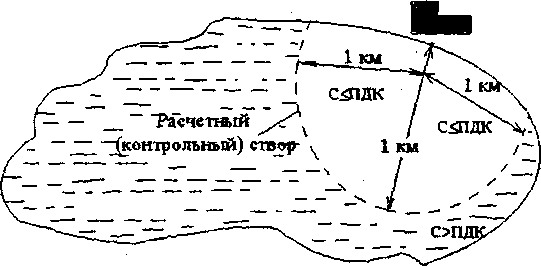 Рисунок 2.4 - Расчетный (контрольный) створ для непроточного водоема I типа (питьевого и культурно-бытового назначения)Расчетный (контрольный) створ                                         0,5 км	I	II	Ci≤ПДКi	I	II	Сброс сточных вод без рассеивающего выпускаРисунок 2.5 - Расчетный створ для проточного водоема II типа (рыбохозяйственного назначения)В соответствии с правилами (СанПиН 4630-88) устанавливают нормирующие значения для следующих параметров воды водоемов (таблица 2.1):1) Содержание плавающих примесей и взвешенных веществ. Этот параметр влияет на общесанитарный режим водного объекта.2) Запах, привкус, влияющие на органолептические свойства воды, а также окраска и температура воды, значение рН.3) Состав и концентрация минеральных примесей и растворенного в воде кислорода (О2).4) Биологическое потребление кислорода (БПК) показывает количество кислорода в мг, необходимое для окисления органических веществ, находящихся в 1 л сточной воды, в результате биохимических процессов. Определяют полное биохимическое потребление кислорода (БПКполн), когда процесс идет в течение 20 суток, или пятисуточное биологическое потребление кислорода (БПК5).Таблица 2.1 - Некоторые общие требования к составу и свойствам воды5) Химическое потребление кислорода (ХПК), измеряемое в мг О2 на 1 литр, дает более полно оценку загрязнения, т.к. показывает общее содержание в воде неорганичёских и органических веществ, реагирующих с сильными окислителями.6) Состав и предельно допустимая концентрация (ПДК) ядовитых и вредных веществ и болезнетворных бактерий, влияющие на здоровье населения и на ихтиофауну водоемов.Вредные вещества разнообразны по своему составу, в связи с чем их нормируют также по принципу лимитирующего показателя вредности (ЛПВ), под которым понимают наиболее вероятное неблагоприятное воздействие каждого вещества. При нормировании качества воды в водоемах питьевого и культурно-бытового назначения используют три вида ЛПВ:1) санитарно-токсикологический;2) общесанитарный;3) органолетический.Для водоемов рыбохозяйственного назначения наряду с указанными выше ЛПВ дополнительно используют еще два вида ЛПВ:4) токсикологический;5) рыбохозяйственный.При сбросе сточных вод санитарное состояние водоема должно отвечать требованиям норм при выполнении соотношения для каждого вида ЛПВ:≤1    (1.1)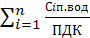 где Сiп.вод  - концентрация 1-го вещества одного вида ЛПВ в расчетном створе водоема;ПДК I- предельно допустимая концентрация 1-го вещества;n - количество веществ      одного вида ЛПВ в расчетном створе водоема.Для водоемов питьевого и культурно-бытового назначения проверяют выполнение трех, а для водоемов рыбохозяйственного назначения - пяти неравенств. При этом каждое вещество можно учитывать только в одном неравенстве.Основным нормативным требованием к качеству воды в водном объекте является соблюдение установленных предельно допустимых концентраций (ПДК), оценивающих качество воды с точки зрения ее опасности для здоровья.Предельно допустимая концентрация примеси в воде водного объекта (реке, озере, море, подземных водах) - это такой нормативный показатель, который исключает неблагоприятное влияние на организм человека и возможность ограничения или нарушения нормальных условий хозяйственно-питьевого, культурно-бытового и других видов водопользования.Иными словами, ПДК вредных веществ в водном объекте (измеряется в г/л или мг/л) - это такая концентрация, при повышении которой вода становится не пригодной для одного или нескольких видов водопользования (ГОСТ 17403-72). Состав и свойства воды в водных объектах II типа должны соответствовать нормативам в расчетном (контрольном) створе (II - II) проточных водоемов (рисунки 2.3 и 2.5) ближайшего по течению пункта водопользования, а на непроточных водоемах - в радиусе 1 км от пункта водопользования (рисунок 2.4).Санитарными нормами установлены ПДК более 1717 вредных веществ в водоемах питьевого и культурно-бытового назначения, а также 952 вредных вещества в водоемах рыбохозяйственного назначения. В таблице 2.2 представлены значения ПДК для водоемов  I и II типа. ПДК вредных веществ в водоемах рыбохозяйственного назначения, как правило, меньше, чем в водоемах питьевого и культурно-бытового назначения.Необходимо указать, что некоторые вещества оказывают неблагоприятное воздействие на организм людей только при попадании внутрь, другие опасны, кроме того, и при контактном воздействии.В настоящее время существуют следующие меры борьбы с загрязнением водоемов:а) Установление прибрежных защитных полос и водоохранных зон в соответствии с Водным кодексом РФ. В прибрежных защитных полосах (шириной 10-50 м от уреза реки) запрещаются любые работы - от распашки земли до выпаса скота, размещение предприятий и ферм.Таблица 2.2 - Предельно допустимые концентрации вредных веществ и лимитирующие признаки их вредности.б) Уменьшение сбросов промышленных предприятий за счет снижения водопотребления производства и применения оборотных (замкнутых, полузамкнутых) систем водоснабжения.в) Разделение промышленных и хозяйственно-бытовых стоков.г) Контроль качества сбрасываемых сточных вод.Расчет условий сброса сточных вод в водоемы производится с целью уменьшения загрязнения водоемов и устранения вредного влияния поступающих в водоем сточных вод на условия водопользования и здоровье населения.2.1 Определение условий спуска сточных вод в водоемы Расчетная формула при сбросе сточных вод в водоем проточного типа имеет следующий вид (схематически процесс смешения сточных вод в водоеме приведен на рисунке 2.6).	Расчетный створ ( Сin.вод; (Qp+q)	III	IIIII	Зона смешенияIIСброс сточных вод (q;Ciсm)	Пункт водопользования			I	IРека (Qp; Cip)Рисунок 2.6 - Схематическое изображение процесса смешения сточных вод в проточном водоеме    (2.2)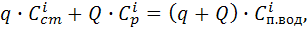 Q  и q - соответственно расчетные расходы воды в реке и сточных вод;Ciсmи Cip  - концентрация загрязняющего вещества одинакового вида в сточных водах и в реке до места спуска сточных вод (Cip – фоновая концентрация в реке).Cin.вод – концентрация загрязняющего вещества данного вида перед расчетным пунктом водопользования;γ – коэффициент смешения. Для проточных водоемов γ определяется по методу Фролова-Родзиллера: (2.3)где  ,    (2.4)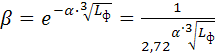 Здесь Lф – расстояние по фарватеру от места выпуска сточных вод до створа ближайшего пункта водопользованияводоема данного типа.           α - коэффициент, учитывающий гидравлические условия смешения, который в очередь, определяется по формуле:,    (2.5)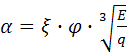 В которой  ξ - коэффициент, зависящий от места выпуска сточных вод в водоем (при выпуске у берега он равен 1 , при выпуске в фарватер реки - 1 ,5);     φ - коэффициент извилистости реки, который равен отношению расстояния по фарватеру от места выпуска сточных вод до створа ближайшего пункта водопользования (Lф) к расстоянию до этого же пункта по прямой (Lпр), т. е.:,  (2.6)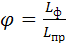 Е - коэффициент турбулентной диффузии, который для равнинных рек определяется по формуле: ,              (2.7)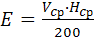 Расчетная формула (2.2) позволяет решать следующие задачи:1. Определить, до какой степени следует очищать (обезвреживать) сточные воды перед их сбросом в водоем.В этом случае расчетная формула (2.2) путем преобразований приобретает следующий вид:,     (2.8)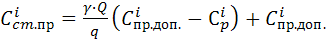 Ciпр.доп – максимальная (предельная)концентрацияi-го вещества,которая может быть допущена в сточных водах (или тот уровень очистных сточных вод, при котором после их смешения с водой водоема у расчетного створа водопользования степень загрязнения не должна превзойти установленного предела Ciпр.доп  = ПДКi).2. Прогнозировать санитарное состояние водоема послё сброса сточных вод.В данном случае расчетная формула после преобразований приобретает следующий вид:          (2.9)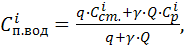 где Сin.вод.- концентрация i-го загрязняющего вещества у расчетного створа водопользования данного типа водоема.По приведенной выше формуле (2.9) определяются значения концентраций для всех загрязняющих веществ, содержащихся в сточной воде, т. е. находятся значения С1п.вод, С2n.вод и так далее до Сnn.вод.Для каждого i-го загрязняющего вещества должно соблюдаться условие:,  (2.10)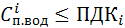 Если в сбросе сточных вод находятся несколько веществ одного лимитирующего признака, то составляется уравнение (2.11), связанное из-за комбинированного действия нескольких веществ с одинаковым лимитирующим признаком вредности:,        (2.11)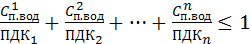 Если сумма отношений концентраций всех веществ в водоеме у расчетного створа одного лимитирующего признака к своим ПДК, оказалась меньше единицы, то следует, что поступающие в водоем сточные воды не влияют на условия водопользования и здоровье населения, т. е. на предприятии достигается требуемая степень очистки сточных вод.В противном случае (при невыполнении условия (2.11)) следует рассмотреть возможные способы уменьшения концентрации i-го вещества, по которому не обеспечивается соблюдение условий спуска сточных вод.Поэтому при сбросе в водоем сточных вод, в которых содержатся вещества разных групп по лимитирующему признаку вредности, расчет ведется в следующей последовательности:1) вначале группируются вредные вещества по их лимитирующему признаку вредности (допустим, по санитарно-токсикологическому, органолептическому и т.д.2) для каждой из этих групп осуществляются расчеты по формуле (12.9) по определению концентрации i-го вредного вещества в расчетном створе водопользования данного типа водоема. Если выполняются условия (2.10) и (2.11), то сброс сточных вод предприятия возможен;3) в случае несоблюдения условий (2.10) и (2.11) определяется Ciпр.доп для i-го загрязняющего вещества в сбрасываемой сточной воде по формуле (2.9).В случае, если Cicm>Ciпр.доп предприятии должны быть разработаны технические мероприятия по снижению содержания данного загрязняющего вещества в сбрасываемой сточной воде;результаты расчетов по формуле (2.9) приводятся в виде таблицы 2.3.Таблица 2.3 – Результаты расчетов условий выброса сточных водсделать выводы по выполнению условий сброса сточных вод в водоем.2.2 Расчетная часть: прогнозирование санитарного состояния водоемовВыполнить расчет условий сброса сточных вод в водоем (номер и вариант задачи указывается преподавателем) и прогнозирование его санитарного со-стояния.Задача 1. Произвести расчет возможности сброса сточных вод предприятия в проточный водоем, используемый для хозяйственно-питьевого и культурно-бытового водопользования. Выпуск сточных вод в водоем производится с берега. Исходные данные для расчета приведены в таблице 2.4 (вариант задачи для заочной формы обучения выбирается по последней цифре зачетной книжки).Таблица 2.4 – Исходные данные к задаче №1 (водоем I типа–питьевого и культурно-бытового назначения)Задача 2. Произвести расчет сброса сточных вод предприятия в проточные водоемы, используемые для рыбохозяйственных целей. Выпуск сточных вод в водоем производится в фарватер реки. Исходные данные приведены в таблице 2.5 (вариант задачи для заочной формы обучения выбирается по последней цифре зачетной книжки).Таблица 2.5 – Исходные данные к задаче №2 (водоем II типа–рыбохозяйственного назначения)Требования к содержанию отчета1. Изложить теоретическую часть, а именно:- общие сведения о загрязнении водоемов и сточных водах;- классификацию водоемов;- нормирование качества воды в водоемах с приведением рисунков 13, 14 и 15;- понятие о предельно допустимой концентрации вредного вещества в водоеме в зависимости от типа водоема 2. Составить уравнение материального баланса смешения сточных вод с водой водоема по формуле (12.2) и привести схему смешения сточных вод (рисунок 14).3. Определить концентрацию i-го вредного загрязняющего вещества в водоеме и проверить выполнение условий (12.10) и (12.11).4. В случае невыполнения условий (12.10) и (12.11) выполнить расчет по формуле (12.8).5. На основании исходных данных и расчетов составить таблицу 2.3.6. Сделать выводы.3 Практическая работа №3: Определение категории опасности предприятияДля включения предприятий в систему государственного учета выбросов вредных веществ в атмосферу, ускорения и упрощения работ на стадии разработки ведомственных проектов по установлению величины предельно допустимых выбросов, для разработки проектов планов по охране атмосферного воздуха, а так же при инспекционных проверках предприятий необходимо четкое их деление на категории опасности.Категория опасности присваивается предприятию в зависимости от массы и видового состава  выбрасываемых в атмосферу загрязняющих веществ по коэффициенту КОП, определяемому по формуле:,где Мi – масса выбрасываемого вещества, т/годI– коэффициент, зависящий от класса опасности данного вещества (таблица 3.1); ПДКСС – среднесуточная предельно допустимая концентрация данного вещества, мг/м3.При отсутствии ПДКСС в расчетах используется ПДКмр или ОБУВ (таблица 3.7).Среднесуточная концентрация (ПДКсс) – средняя из числа концентраций, выявленных в течение суток, или отбираемая непрерывно в течение 24 ч. Она установлена для предупреждения общетоксического, канцерогенного, мутагенного и другого влияния вещества на организм человека.Максимальная кратковременная (разовая) концентрация (ПДКмр) – наиболее высокая из числа 30-минутных концентраций, зарегистрированных в данной точке за определенный период наблюдения. ПДКмр – основная характеристика опасности вредного вещества. Она устанавливается для предупреждения отклонений рефлекторных реакций у человека (ощущение запаха, световая чувствительность, биоэлектрическая активность головного мозга и др.) при кратковременном воздействии атмосферных примесей.Ориентировочный  безопасный уровень воздействия загрязняющего атмосферу вещества (ОБУВ) – временный гигиенический норматив для  загрязняющего атмосферу вещества, установленный расчетным методом для целей проектирования промышленных объектов.В соответствии с ГОСТ 12.1.007-76.ССБТ вредные вещества по степени воздействия на организм человека подразделяются на четыре класса опасности: 1-й чрезвычайно опасные; 2-й высоко опасные; 3-й умерено опасные; 4-й малоопасные.Класс опасности конкретному веществу устанавливается в зависимости от его токсичности, летучести, а так же от отдельных последствий в виде мутагенного (изменение наследственной информации) и канцерогенного (раковых заболеваний) действий.Таблица 3.1 – Значение коэффициента iПо значению коэффициента КОП определяется категория опасности предприятия (таблица 3.2).Таблица 3.2 – Категория опасности предприятияПример определения категории опасности предприятия (Завод железобетонных изделий) с исходными данными и результатами расчета величины коэффициента КОП приведены в таблице 3.3.Таблица 3.3 – Данные по заводу железобетонных изделийПолученное значение коэффициента КОП дает основание присвоить заводу железобетонных изделий 2-ю категорию опасности.Задача.Определить категорию опасности предприятия по одному из указанных вариантов (таблица 3.4). Вариант выбирается по последней цифре зачетной книжки. Задание ПДКСС, ПДКмр, ОБУВ и класс опасности вещества приведены в таблице 3.7. Установить перечень необходимой документации, а также периодичность отчетности и сроки контроля деятельности предприятия по загрязнению атмосферного воздуха природоохранными органами (таблицы 3.5 и 3.6).Таблица 3.4 – Вредные вещества, выбрасываемые в атмосферу различными предприятиямиТаблица 3.5 - Объем и содержание проектов нормативов ПДВ в зависимости от категории опасности предприятияТаблица 3.6 – Периодичность отчетности и контроля промышленных предприятий в зависимости от категории опасности предприятияТаблица 3.7 – Нормативы загрязняющих вредных веществПриложение 1Расчетные величины утечек q через уплотнения неподвижных и подвижных соединений и расчетные доли уплотнении (х), потерявших герметичность.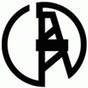 Министерство образования и науки Российской ФедерацииФедеральное государственное бюджетное образовательноеучреждение высшего профессионального образования«Уфимский государственный нефтяной технический университет»№ вариантаССНрз ,мг/м3Сснпр, мг/м3СНSрз ,мг/м3СНSпр ,мг/м3n,штукV·103, м3/час1234567121,01,02,10,155220,58,01,30,1410312,11,01,20,1315421,59,01,30,1220525,05,02,10,1125620,04,01,60,055716,06,01,10,1410819,010,10,90,0315915,05,01,10,12201018,03,01,60,01251120,06,71,40,1551215,06,70,80,04101314,06,60,80,13151415,06,70,80,02201520,06,71,40,11251625,014,01,20,1130№ вариантаnфлnзраnкомпрnмасСсн,% мас.СHS,% мас.1661199,00,62881199,00,6310101199,00,6412121199,00,6514141199,00,6616162298,00,8718182298,00,8810202298,00,8922222298,00,81024242298,00,81126263397,01,01228283397,01,01330303397,01,01432323397,01,01534343397,01,01636363397,01,0№ вариантаQ пара, т/часВид топливаm·103,т/годmх,тnx, днейКПДкотлоагрегата1234567110газ7,2720200,65215газ10,21020200,70320газ12,81280200,75425газ15,01500200,80530газ16,31680200,85610мазут8,8880200,60715мазут12,01200200,65820мазут15,21520200,70925мазут18,01800200,751030мазут20,42040200,801110уголь12,01200200,501215уголь16,81680200,551320уголь20,82080200,601425уголь24,02400200,651530уголь26,42640200,701635уголь28,02800200,75Показатели состава и свойств воды в водном объектеКатегория водопользованияКатегория водопользованияКатегория водопользованияКатегория водопользованияПоказатели состава и свойств воды в водном объектедля хозяйст-венно-питьевоговодоснабже-ниядля купания,спорта, отдыха в черте населенных местдля воспроизводства ценных и требовательных к кислороду видов рыбдля прочихрыбохозяй-ственных целейВзвешенные вещества: увеличение содержания по сравнению с природным уровнем, не более, мг/л0,250,750,250,75Плавающие примесиНа поверхности водоема не должны обнаруживаться плавающие пленки, пятна минеральных масел, жиров и других примесейНа поверхности водоема не должны обнаруживаться плавающие пленки, пятна минеральных масел, жиров и других примесейНа поверхности водоема не должны обнаруживаться плавающие пленки, пятна минеральных масел, жиров и других примесейНа поверхности водоема не должны обнаруживаться плавающие пленки, пятна минеральных масел, жиров и других примесейЗапахи, привкусыНе более 2 баллов, обнаруживаемых:   Не более 2 баллов, обнаруживаемых:   Вода не должна сообщать посторонних привкусов мясу рыбВода не должна сообщать посторонних привкусов мясу рыбЗапахи, привкусынепосредственно или прихлорированиинепосредственноВода не должна сообщать посторонних привкусов мясу рыбВода не должна сообщать посторонних привкусов мясу рыбОкраскаНе должна обнаруживаться      в столбике:Не должна обнаруживаться      в столбике:Вода не должна иметь окраскиВода не должна иметь окраскиОкраска20см10смВода не должна иметь окраскиВода не должна иметь окраскиТемператураЛетом не должна повышаться более, чем на 3°С по сравнению со средней для самого жаркого месяцаЛетом не должна повышаться более, чем на 3°С по сравнению со средней для самого жаркого месяцаНе допускается повышение (в сравнении с естественной) более, чем на 5°С, с общим повышением более 20°С и 5°С зимойНе допускается повышение (в сравнении с естественной) более, чем на 5°С, с общим повышением более 20°С и 5°С зимойРеакция (рН)В пределах 6,5-8,5В пределах 6,5-8,5В пределах 6,5-8,5В пределах 6,5-8,5БПКПолн при 20°С, не более, мг/л3,06,03,03,0Ядовитые веществаКонцентрация не более ПДККонцентрация не более ПДКВ концентрациях, не оказывающих прямого или косвенного воздействия на рыб и их кормовые объектыВ концентрациях, не оказывающих прямого или косвенного воздействия на рыб и их кормовые объектыРастворенный кислородВ любой период года не менее 4 мг/л в пробе, взятой до 12чВ любой период года не менее 4 мг/л в пробе, взятой до 12чВ зимний (последний) период не ниже:В зимний (последний) период не ниже:Растворенный кислородВ любой период года не менее 4 мг/л в пробе, взятой до 12чВ любой период года не менее 4 мг/л в пробе, взятой до 12ч6,0 мг/л                      4,0 мг/лВеществоВодоемы I категории (питьевого и культурно-бытового  назначения)Водоемы I категории (питьевого и культурно-бытового  назначения)Водоемы II категории (рыбохозяйственного назначения)Водоемы II категории (рыбохозяйственного назначения)ВеществоЛПВПДК, мг/лЛПВПДК, мг/л1 Нефть малосернистаяОрганолептический0,30Рыбохозяйственный0,052 Нефть многосернистаяОрганолептический0,10Рыбохозяйственный0,053 Бензин, керо-синОрганолеп-тический0,1Рыбохозяй-ственный0,054 БензолСанитарно-токсиколо-гический0,5Токсиколо-гаческий0,55 ФенолОрганолептический0,001Рыбохозяйственный0,0016 Кадмий  Cd2+Санитарно-токсиколо-гический0,01Токсикологический0,0057 Медь Cu2+Органолеп-тический1,0Токсикологический0,018 Цинк Zn2+Общесанитарный1,0Токсикологический0,019 Хром Cr3+Органолеп-тический0,5 Токсикологический0,0110 Хром Cr6+Органолеп-тический0,1Токсикологический 0,000111 Свинец Pb 2+Санитарно-токсиколо-гический0,10Токсиколо-гический0,1012 Ртуть Hg2+Санитарно-токсиологический0,005Токсиколо-гический 0,000113 Железо Fe3+Органолептический0,5Токсиколо-гический0,0514 ПАВ (алкил-сульфат)Органолептический0,5Санитарно-токсикологический0,2015 АммиакОбщесанитарный2,0Токсикологический0,05Тип водоемаВеществоЛПВПДКi , мг/лCi cm, мг/лCin.вод, мг/л (формула (2.8))1, 2, 3НомервариантаПараметры водоемаПараметры водоемаПараметры водоемаПараметры водоемаПараметры водоемаРасход сточной воды q,м3/сЗагрязняющее веществоСодержание загрязняющего вещества, мг/лСодержание загрязняющего вещества, мг/лНомервариантарасход воды Q м3/сглубина реки Нср, м/сскорость течения Vср, м/сдлина,кмдлина,кмРасход сточной воды q,м3/сЗагрязняющее веществоСодержание загрязняющего вещества, мг/лСодержание загрязняющего вещества, мг/лНомервариантарасход воды Q м3/сглубина реки Нср, м/сскорость течения Vср, м/сLпрLфРасход сточной воды q,м3/сЗагрязняющее веществов реке (Ср)в сточной воде (Сст)11872,750,225300,40Нефть малосернистая0,010,3811872,750,225300,40Фенол0,00020,0211872,750,225300,40Аммиак0,030,4021802,50,1815180,30Нефть многосернистая0,02 0,2021802,50,1815180,30Бензол0,0010,6021802,50,1815180,30Кадмий0,0050,5031752,40,1622260,35Бензин0,040,5031752,40,1622260,35Хром Cr6+0,020,6031752,40,1622260,35Свинец0,0040,2041702,20,146120,20Бензол0,0042,0041702,20,146120,20Медь0,020,8041702,20,146120,20Ртуть0,000010,0251502,00,1215210,25Бензин0,010,3051502,00,1215210,25Цинк0,0020,2551502,00,1215210,25Железо0,020,3061402,30,1010150,18ПАВ0,010,2061402,30,1010150,18Фенол0,00010,4061402,30,1010150,18Бензин0,010,5071202,01,520260,12Нефть многосернистая0,010,1571202,01,520260,12ПАВ0,0150,3071202,01,520260,12Свинец0,00050,2082004,00,7516200,20Нефть малосернистая0,0150,5082004,00,7516200,20Бензол0,010,3082004,00,7516200,20Железо0,0050,2091603,50,6012150,15Бензин0,0010,3591603,50,6012150,15Свинец0,00010,00491603,50,6012150,15Ртуть0,000010,006101503,50,8014170,14Бензол0,000010,10101503,50,8014170,14Фенол0,00020,06101503,50,8014170,14Бензин0,00040,40НомервариантаПараметры водоемаПараметры водоемаПараметры водоемаПараметры водоемаПараметры водоемаРасход сточной воды q,м3/сЗагрязняющее веществоСодержание загрязняющего вещества, мг/лСодержание загрязняющего вещества, мг/лНомервариантарасход воды Q, м3/сглубина реки Нср, м/сскорость течения Vср, м/сдлина, кмдлина, кмРасход сточной воды q,м3/сЗагрязняющее веществоСодержание загрязняющего вещества, мг/лСодержание загрязняющего вещества, мг/лНомервариантарасход воды Q, м3/сглубина реки Нср, м/сскорость течения Vср, м/сLпрLфРасход сточной воды q,м3/сЗагрязняющее веществов реке (Ср)в сточной воде (Сст)13003,50,60570,75Нефть многосернистая0,010,2013003,50,60570,75ПАВ0,041,2013003,50,60570,75Свинец0,0010,5022603,20,5510140,60Нефть многосернистая0,02 0,3022603,20,5510140,60Кадмий0,0040,2022603,20,5510140,60Ртуть0,000020,0432403,00,3512150,50Бензин0,010,2532403,00,3512150,50Хром Cr6+0,0050,4032403,00,3512150,50Цинк0,0010,1042202,80,2417200,30Бензол 0,0010,8042202,80,2417200,30Фенол0,00040,5042202,80,2417200,30Аммиак 0,0010,9052002,60,2222300,40Медь0,0021,052002,60,2222300,40Бензол0,0040,2052002,60,2222300,40Железо0,010,606    1802,50,2021270,35ПАВ0,011,06    1802,50,2021270,35Аммиак 0,0021,06    1802,50,2021270,35Бензин0,0050,5071602,40,1814180,20Нефть многосернистая0,030,4071602,40,1814180,20Медь0,0050,6071602,40,1814180,20Ртуть 0,000010,1081504,00,508100,45Медь0,00040,00481504,00,508100,45Ртуть0,00010,000181504,00,508100,45Железо 0,20,2091203,80,40690,25Свинец0,00010,0591203,80,40690,25Цинк0,00050,0491203,80,40690,25Бензин 0,050,10101002,50,2015170,30Нефть многосернистая0,050,50101002,50,2015170,30Бензин 0,0010,20101002,50,2015170,30Бензол0,0020,80Класс опасности веществ По ГОСТ 12.1.007-761234коэффициент i1,71,31,00,9Значение коэффициента КОПКатегория опасности предприятияКОП1061106КОП1042104КОП1033КОП1034Видовой состав выбросовМi, т/годПДКссi,мг/м3Класс опасности веществiМiПДКcciMПДКссiПыль неорганическая737,100,05031,014742,014742,0Оксид азота41,870,06031,0698,0698,0Оксид марганца0,0010,00121,31,01,0Оксид хрома0,0010,001511,70,70,5№ вариантаНаименование выбросовКоличество выбросов за год,т/год1231Трубопрокатный заводСернистый ангидрид251,650Углерода оксид3368,490Азота оксид 948,060Альдегид масляный3,490Водород фтористый 40,294Железа окислы 14,890Кальций фтористый5,830Марганец и его соединения4,330Никель сернокислый0,009Пыль металлическая2593,550Формальдегид 0,300Хром трехвалентный0,183Цинка окись47,430Щелочь едкая1,3902 Завод дорожных машинСернистый ангидрид5,990Углерода оксид1067,970Азота оксид 33,000Ацетон0,980Ангидрид хромовый0,668Бутилацетат1,155Водород фтористый0,093Кислота соляная0,003Кислота азотная0,032Ксилол0,200Марганца окислы1,009Сольвент172,170Спирт этиловый1,155Толуол 5,773Спирт бутиловый1,7323 Завод «Теплоприбор»Сернистый ангидрид0,777Окись углерода103,840Окислы азота0,362Углеводороды без летучих органических соединений1,347Ацетон 3,100Бензин 0,788Бутилацетат 3,170Водород фтористый1,675Ксилол 8,550Свинец 0,002Толуол 6,0214 Завод металлоконструкцийУглерода оксид21,800Азота оксид3,249Водород фтористый0,088Железа окислы3,866Ксилол 7,632Марганца оксид0,615Пыль неорганическая13,541Сольвент 88,953Толуол 22,426Уайт-спирит 19,153Фтористые соединения0,123Хром трехвалентный0,0085 Лакокрасочный заводАзота оксид 61,150Акролеин 4,874Ацетон 88,920Ангидрид малеиновый 0,023Ангидрид фталиеновый5,670Бензин 2,720Бутилацетат11,172Водород цианистый0,187Водород хлористый0,473Дихлорэтан 6,703Ксилол 26,741Марганец и его соединения0,083Нафталин 0,061Нафтохинон 0,282Пыль неорганическая11,3366 Часовой заводСернистый ангидрид0,031Углерода оксид1,079Азота оксид0,325Углеводороды 3,625Аммиак2,604Ацетон10,920Алюминия оксид0,007Бензин10,640Водород0,011Дихлорэтан0,067Кислота соляная0,049Кислота азотная0,003Ксилол 7,048Керосин 3,626Масляный туман0,2417 Автомеханический заводУглерода оксид1,723Углеводороды0,579Ацетон0,091Ангидрид хромовый0,011Бензин1,020Бутилацетат0,058Водород фтористый0,542Ксилол0,354Керосин2,610Масляный туман2,510Марганец и его соединения 0,002Озон0,055Стирол0,010Толуол0,298Фенолы0,1228 Металлургический комбинатСернистый ангидрид16217,541Углерода оксид17268,055Азота оксид13802,722Углеводороды1007,515Бенз(а)пирен0,180Аммиак1315,939Бензол285,742Водород цианистый483,660Железа оксид6293,126Кислота соляная2,461Марганец и его соединения815,660Никель металлический4,264Нафталин977,699Пыль металлическая53159,406Сероводород 324,8159 Тракторный заводСернистый ангидрид8,372Углерода оксид2865,710Азота оксид446,030Углеводороды122,300Альдегиды0,156Акролеин 0,224Аэрозоль алюминия7,080Аэрозоль сварочный128,200Бензин11,520Бутанол9,860Масляный туман38,830Марганец и его соединения1,480Никель металлический0,006Пыль металлическая1785,910Свинец 0,04410 Завод «Прибор»Углерода оксид0,359Азота оксид0,002Аммиак0,195Ацетон0,560Ангидрид хромовый0,714Бензин0,470Бутилацетат0,740Водород цианистый0,028Водород хлористый0,005Ксилол0,670Керосин2,350Масляный туман0,450Стирол0,145Спирт этиловый1,048Толуол 0,330№ п/пПеречень основных разделов, входящих с состав проекта нормативов ПДВКатегория опасности предприятияКатегория опасности предприятияКатегория опасности предприятияКатегория опасности предприятия№ п/пПеречень основных разделов, входящих с состав проекта нормативов ПДВ12341Титульный лист++++2Список исполнителей+++-3Аннотация+++-4Содержание +++-5Введение+++-6Общие сведения о предприятии6.1Карта-схема предприятия+++-6.2Ситуационная карта-схема района размещения предприятия+++-7Краткая характеристика предприятия как источника загрязнения атмосферы7.1Краткая характеристика технологии производства и технологического оборудования с точки зрения загрязнения атмосферы+++-7.2Краткая характеристика установок очистки газов, укрупненный анализ их технического состояния, эффективность работы+++-7.3Оценка степени соответствия применяемой технологии, очистки газов, технологического и пылегазоочистного оборудования передовому уровню++--7.4Перспективы развития+++-7.5Перечень загрязняющих веществ, выбрасываемых в атмосферу++++7.6Сведения о залповых выбросах++--7.7Параметры выбросов загрязняющих веществ в  атмосферу для пересчета на ПДВ++++7.8Основание полноты и достоверности исходных данных (г/с, т/год), принятых для расчетов нормативов ПДВ++++7.9Сведения об ущербе, причиняемом выбросами предприятия:- здоровью населения+---- окружающей среде++--8Проведение расчетов и определение предложение нормативов ПДВ8.1Расчеты и анализ уровня загрязнения атмосферы на текущий момент++--8.2Предложения по нормативам ПДВ++++8.3План мероприятий по снижению выбросов загрязняющий веществ  в атмосферу с целью достижения нормативов ПДВ++--8.4Уточнение размеров санитарно-защитной зоны с учетом розы ветров++--9Мероприятия по урегулированию выбросов при неблагоприятных метеорологических условиях+++-10Контроль за соблюдением нормативов ПДВ на источники выброса++--№ п/пМероприятияКатегория опасностиКатегория опасностиКатегория опасностиКатегория опасности№ п/пМероприятия12341234561Инвентаризация источников выбросов загрязняющих веществ в атмосферу (1 раз в 5лет)++++2Просмотр норм ПДВ в целом по городу (1 раз в 5 лет)++++3Разработка (или пересмотр) планов по охране атмосферного воздуха по формам статической отчетности (ежегодно)++++4Разработка ведомственных проектов норм ПДВ:а) по полной схемеб) по сокращенной схемев) не составляется++++5Периодичность контроля деятельности предприятия по охране атмосферного воздуха:а) ежегодноб) один раз в 2-3 годав) выборочно (1 раз в 5 лет)++++Наименование загрязняющихвредных веществКлассопасностиПДКСС, мг/м3ПДКмр ,мг/м3ОБУВ,мг/м312345Азота оксид30,060,04Азота диоксид20,040,085Акролеин20,030,03Альдегид масляный30,0150,015Альдегид каприловый20,02Алюминия оксид (в пересчете на алюминий)20,01Аммиак40,040,02Ангидрид малеиновый20,050,20Ангидрид сернистый (сернистый газ, двуокись серы)30,050,50Ангидрид фталиевый20,100,10Ангидрид хромовый10,0015Ацетон40,350,35Ацетонциангидрин20,01Бария хлорид20,004Бенз(а)пирен10,01Бензин41,55,0Бензол20,11,5Бутанол (спирт бутиловый)30,100,10Бутилацетат40,10,1Взвешенные вещества30,150,50Водород мышьяковистый20,002Водород фтористый (фтористые соединения)20,0050,02Водород хлористый (кислота соляная)20,20,2Водород цианистый (кислота синильная)20,01Водорода перекись30,02Диоксан 1,4 (этилена диоксид)30,07Дибутилфтанол20,1Диэтиловый эфир20,1Дихлорэтан213Железа оксид (сварочный аэрозоль)30,04Железо сернокислое (железа сульфат)30,007Изопентан4100Кадмия оксид10,0003Кальция фторид (фтористые соединения)20,030,2Кислота азотная20,150,40Кислота борная30,02Кислота ортофосфорная30,02Кислота серная20,10,3Кислота уксусная30,060,2Канифоль30,1Керосин41,2Ксилол30,20,2Марганец и его соединения20,0010,01Масло минеральное30,050,05Метилметакрилат30,010,1Моноэтаноламин20,02Мышьяк20,003Натрия карбонат (щелочь едкая)20,04Натрия нитрит30,005Натрия о-фосфат30,1Натрия гидроокись20,010,01Нафталин40,0030,003Нафтахинон10,0050,005Никельметаллический20,001Озон10,030,16Олова оксид30,02Пыль абразивная40,04Пыль древесная30,1Пыль металлическая30,15Пыль неорганическая30,050,15Пыль органическая30,10Пыль стекловолокна30,06Ртуть металлическая10,0003Сажа30,050,15Свинец10,00030,001Сероводород20,008Скипидар412Сольвент (углерод 4-хлористый)20,74,0Спирт бутиловый30,10,1Спирт изобутиловый40,40,1Спирт метиловый30,51,0Спирт этиловый455Стирол20,0020,04Сульфат аммония30,10,2Толуол30,60,6Триэтаноламин0,14Уайт-спирит41,0Углеводороды предельные41Углерода оксид435Фенол20,0030,01Формальдегид20,0030,035Хлор20,030,1Хром трехвалентный30,01Хром шестивалентный10,00150,0015Циклогексан41,41,4Цинка дигидрофосфат20,005Цинка монофосфат20,005Цинка нитрат20,050,05Цинка оксид30,05Этилацетат40,10,1Этилцеллозольв30,7Эпихлоргидрин20,20,2Наименование оборудования и средыq, кг/часхФланцевые соединения:- парогазовые потоки0,000730,030- легкие углеводороды (жидкие)0,000330,050- тяжелые углеводороды (жидкие)0,000280,020  Запорно-регулирующая арматура- газовая среда0,02100,293- легкие углеводороды0,01300,365-тяжелые углеводороды0,00660,070- водород0,00880,300Предохранительные клапаны:- парогазовые потоки0,1360,460- легкие углеводороды0,0840,250- тяжелые углеводороды0,1110,350Уплотнения валов (одноуплотнение):а) центробежные компрессоры- газовые потоки0,1200,765- водород0,0500,810б) поршневые компрессоры0,1150,700в) насосы- сальниковые уплотнения0,140- торцовые уплотнения0,080- двойные торцовые уплотнения0,020- сжиженные и легкие углеводороды0,638- тяжелые углеводороды0,220